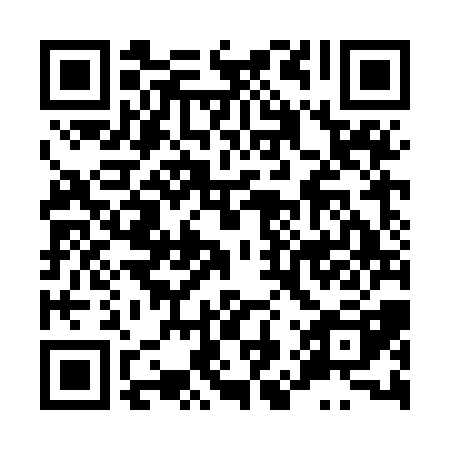 Prayer times for Bichandrapara, BangladeshMon 1 Apr 2024 - Tue 30 Apr 2024High Latitude Method: NonePrayer Calculation Method: University of Islamic SciencesAsar Calculation Method: ShafiPrayer times provided by https://www.salahtimes.comDateDayFajrSunriseDhuhrAsrMaghribIsha1Mon4:305:4511:573:236:087:242Tue4:295:4411:563:236:097:243Wed4:285:4311:563:236:097:254Thu4:275:4211:563:226:097:255Fri4:255:4111:553:226:107:266Sat4:245:4011:553:226:107:267Sun4:235:4011:553:226:117:278Mon4:225:3911:553:216:117:279Tue4:215:3811:543:216:117:2810Wed4:205:3711:543:216:127:2811Thu4:195:3611:543:206:127:2912Fri4:185:3511:543:206:127:2913Sat4:175:3411:533:206:137:3014Sun4:165:3311:533:196:137:3015Mon4:155:3211:533:196:147:3116Tue4:145:3111:533:196:147:3117Wed4:135:3111:523:196:147:3218Thu4:125:3011:523:186:157:3319Fri4:115:2911:523:186:157:3320Sat4:105:2811:523:186:167:3421Sun4:095:2711:513:176:167:3422Mon4:085:2711:513:176:167:3523Tue4:075:2611:513:176:177:3524Wed4:065:2511:513:166:177:3625Thu4:055:2411:513:166:187:3726Fri4:045:2311:513:166:187:3727Sat4:035:2311:503:156:187:3828Sun4:035:2211:503:156:197:3829Mon4:025:2111:503:156:197:3930Tue4:015:2111:503:146:207:40